Paper 1 Section B: Narrative and Descriptive WritingYou are going to enter a creative writing competition.Your entry will be judged by a panel of people of your own age.Either: Write a description suggested by this picture: 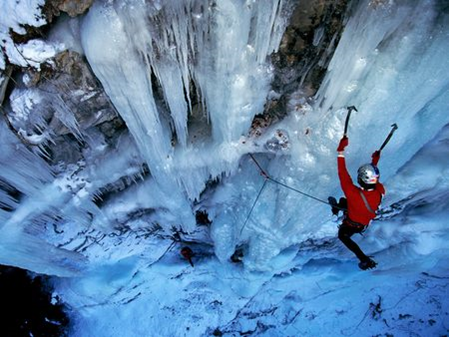 Or: Write a part of a story about a place in extreme cold.(24 marks for content and organisation; 16 marks for technical accuracy) [40 marks] Paper 1 Section B: Narrative and Descriptive WritingYou are going to enter a creative writing competition.Your entry will be judged by a panel of people of your own age.Either: Write a description suggested by this picture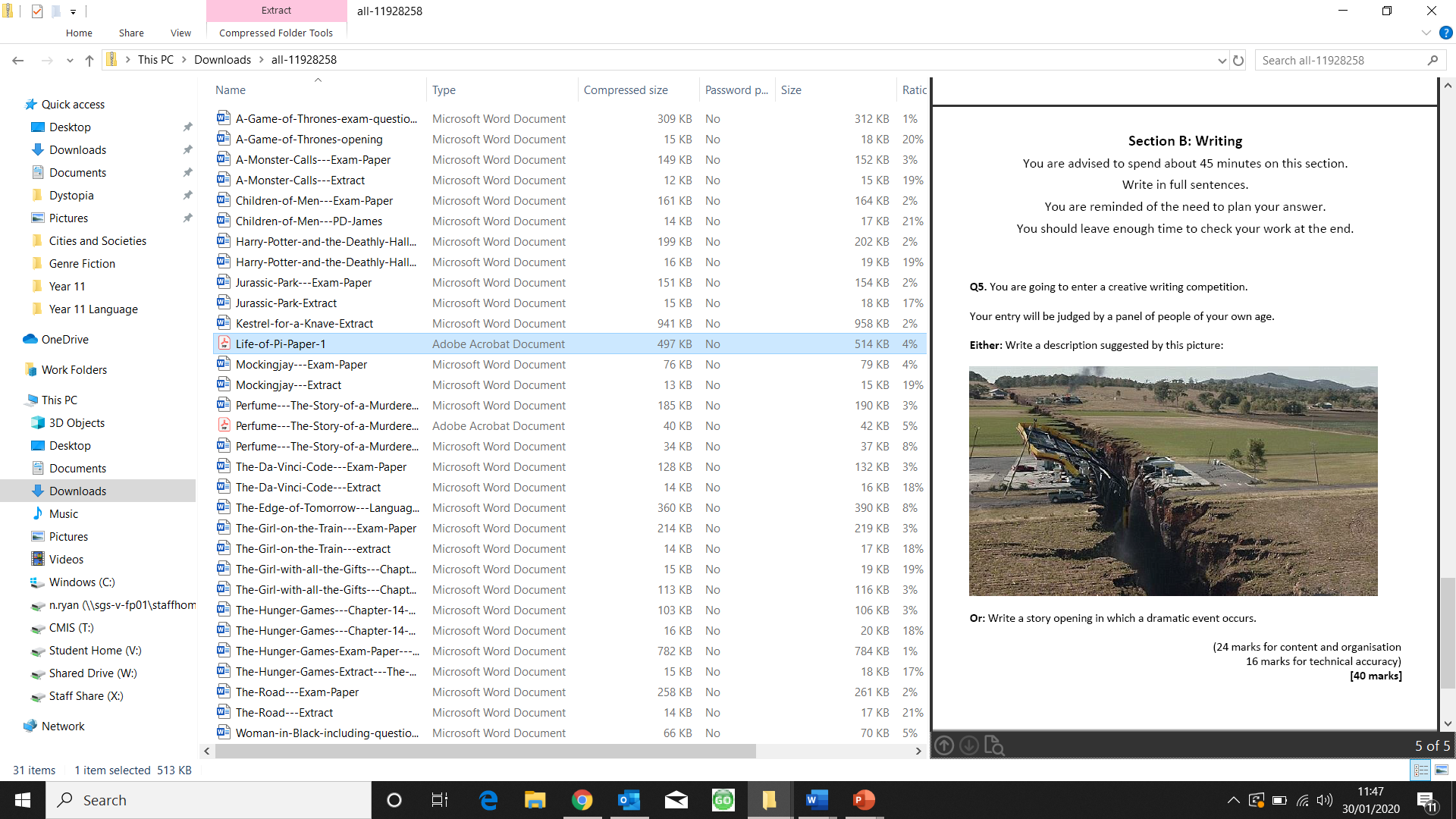 Or: Write the opening to a story in which a dramatic event occurs.(24 marks for content and organisation; 16 marks for technical accuracy) [40 marks] Paper 1 Section B: Narrative and Descriptive WritingYou are going to enter a creative writing competition.Your entry will be judged by a panel of people of your own age.Either: Write a story, set in a mountainous area, as depicted in this image.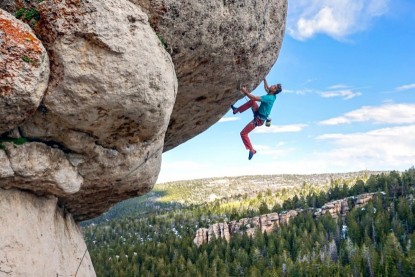 Or: Write the opening to a story with the title ‘Discovery’(24 marks for content and organisation; 16 marks for technical accuracy) [40 marks] Paper 1 Section B: Narrative and Descriptive WritingYou are going to enter a creative writing competition.Your entry will be judged by a panel of people of your own age.Either: Write a description suggested by this picture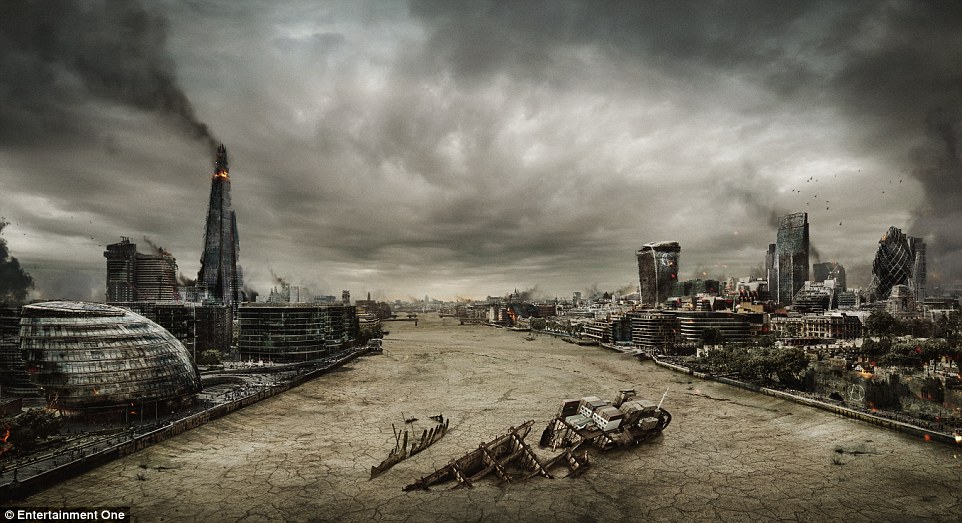 Or: Write the opening to a story in which a dramatic event occurs.(24 marks for content and organisation; 16 marks for technical accuracy) [40 marks] Paper 1 Section B: Narrative and Descriptive WritingYou are going to enter a creative writing competition.Your entry will be judged by a panel of people of your own age.Either: Write a description of an old person, as suggested by this picture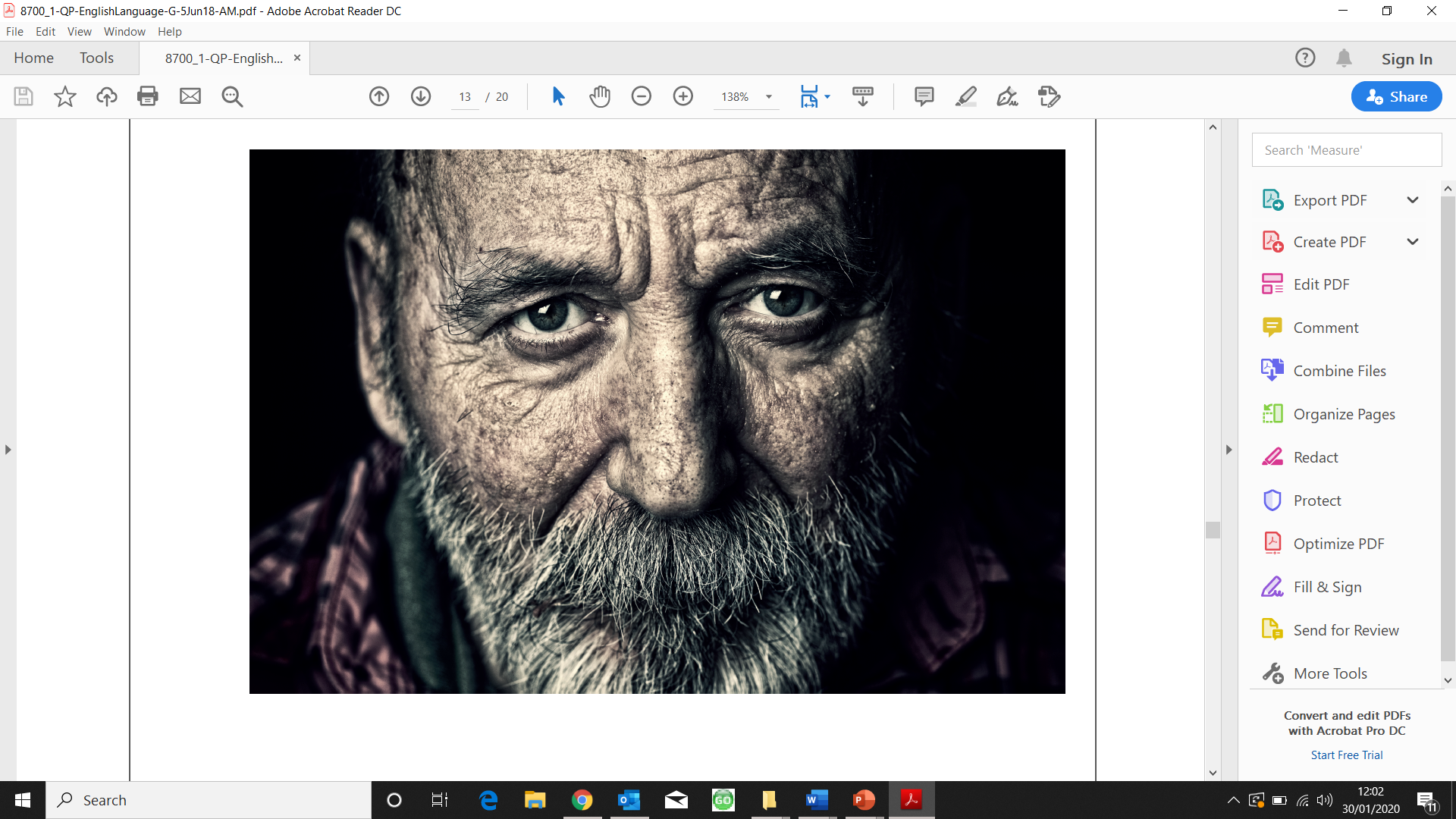 Or: Write the opening to a story about a time where things turn out unexpectedly. (24 marks for content and organisation; 16 marks for technical accuracy) [40 marks] 